附件2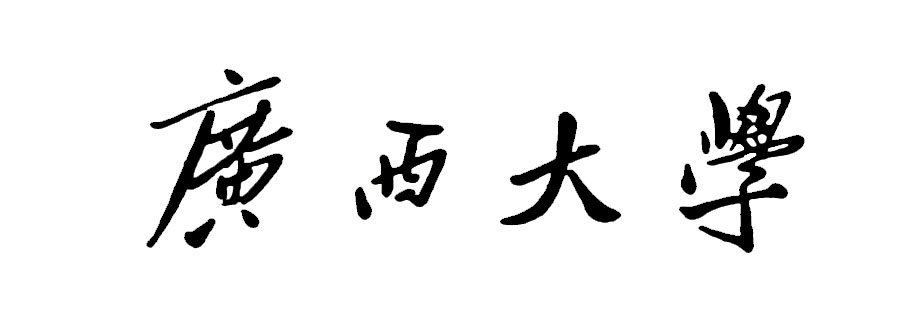 报考攻读博士学位研究生专家推荐书考生姓名：                       报考学院、专业：                           　             推荐人姓名：                 推荐人职称：                       　                推荐人学术专长：                         推荐人联系电话：                        推荐人所在单位：                                                                 备注：1、推荐书限于报考博士研究生时使用，须两名与报考专业相关的具有教授或相当职称的专家推荐书。2、本单位的专家推荐加盖专家所在学院公章，外单位（广西大学以外）的专家推荐须加盖专家所在单位人事部门公章。 （此表A4打印，须保持格式不变）推荐意见：(包括对被推荐人外语水平、专业知识、科研能力、工作成绩以及被推荐人的道德修养、治学态度等的简要评价，以供甄别参考。如有需要请另纸书写附上 推荐人签字：                                     推荐人工作单位盖章 年    月    日                                     年    月    日